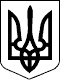 УЖГОРОДСЬКА РАЙОННА ДЕРЖАВНА АДМІНІСТРАЦІЯЗАКАРПАТСЬКОЇ ОБЛАСТІР О З П О Р Я Д Ж Е Н Н Я______31.03.2021____                    Ужгород                                    №___81_______Про  затвердження передавального акта управління соціального захисту населення Перечинської районної державної адміністрації Закарпатської області до правонаступника  управління соціального захисту населення Ужгородської  районної державної адміністрації	Відповідно до статей 6, 39, 41 Закону України  „Про місцеві державні адміністрації”, Закону України „Про державну реєстрацію юридичних осіб, фізичних осіб - підприємців громадських формувань”, статті 107 Цивільного кодексу України, постанови Кабінету Міністрів України від 16 грудня 2020 року №1321 „Про затвердження Порядку здійснення заходів щодо утворення та реорганізації районних державних адміністрацій, а також правонаступництва щодо майна, прав та обов’язків районних державних адміністрацій, що припиняються”, розпорядження голови Закарпатської обласної державної адміністрації  14.01.2021 №23 „Про утворення комісії з реорганізації Перечинської районної державної адміністрації Закарпатської області шляхом приєднання до Ужгородської районної державної адміністрації Закарпатської області”:	1. Затвердити передавальний акт управління соціального захисту населення Перечинської районної державної адміністрації Закарпатської області (код ЄДРПОУ 03192862) до правонаступника  управління соціального захисту населення Ужгородської  районної державної адміністрації (код ЄДРПОУ 03192951), що додається.	2.  Контроль за виконанням цього розпорядження залишаю за собою.В.о.голови державної адміністрації                                    Христина МАЦКО